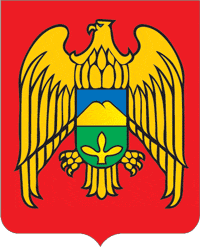 КЪЭБЭРДЭЙ-БАЛЪКЪЭР РЕСПУБЛИКЭМ И ЛЕСКЕН РАЙОНЫМ ЩЫЩ ЕРОКЪУЭ КЪУАЖЭМ СОВЕТЫМ И ЩIЫПIЭ САМОУПРАВЛЕНЭКЪАБАРТЫ-МАЛКЪАР РЕСПУБЛИКАНЫ ЛЕСКЕН РАЙОНУНУ ЭРОКЪЭ ЭЛ ЖЕР-ЖЕР САМОУПРАЛЕНИЯСЫ СОВЕТИСОВЕТ МЕСТНОГО САМОУПРАЛЕНИЯ СЕЛЬСКОГО ПОСЕЛЕНИЯ ЕРОККО ЛЕСКЕНСКОГО РАЙОНА КАБАРДИНО-БАЛКАРСКОЙ РЕСПУБЛИКИРЕШЕНИЕ №4УНАФЭ №4БЕГИМ №4  сессии Совета местного самоуправлении сельского поселения Ерокко Лескенского муниципального района23.07.2020г.                                                                                                                           с.п.ЕроккоОб утверждении Программы комплексного развития социальной инфраструктуры сельского поселения Ерокко Лескенского муниципального района Кабардино-Балкарской Республики на 2020- 2023 годы.     В соответствии с Федеральным законом от 06 октября 2003 года №131-ФЗ «Об общих принципах организации местного самоуправления в Российской Федерации»,  Федеральным законом от 29 декабря 2014 г. № 456-ФЗ «О внесении изменений в Градостроительный кодекс Российской Федерации и отдельные законодательные акты Российской Федерации», Уставом сельского поселения Ерокко Лескенского муниципального района КБР, с целью устойчивого развития экономики  сельского поселения,  обеспечение  дальнейшего роста  собственных доходов местного  бюджета и реальных доходов населения, создание и расширение необходимой социальной и инженерной  инфраструктуры и  повышение  на этой основе уровня  социально-экономического развития сельского поселения Ерокко, Совет местного самоуправления сельского поселения Ерокко Лескенского муниципального района КБР РЕШИЛ:   1. Утвердить прилагаемую Программу комплексного развития социальной инфраструктуры сельского поселения Ерокко Лескенского муниципального района Кабардино-Балкарской Республики на 2020- 2023 годы.2. Обнародовать настоящее Решение в соответствии с Уставом сельского поселения Ерокко с одновременным размещением на официальном сайте сельского поселения Ерокко Лескенского муниципального района: http://adm-erokko.ru.3. Контроль над исполнением настоящего Решения оставляю за собой.4. Настоящее Решение вступает в силу с момента обнародования.Глава сельского поселения                                            А.З.БарсоковУтвержденаРешением Совета местного самоуправления сельского поселения Ерокко Лескенского муниципального района КБРот 23.07.2020г.  № 4Программакомплексного развития социальной инфраструктуры сельского поселения  Ерокко Лескенского муниципального района Кабардино-Балкарской Республики на 2020- 2023 годыВведениеСоциальная инфраструктура - система необходимых для жизнеобеспечения человека объектов, коммуникаций, а также предприятий, учреждений и организаций, оказывающих социальные и жилищно-коммунальные услуги населению, органов управления, деятельность которых направлена на удовлетворение общественных потребностей граждан, соответствующих установленным показателям качества жизни.Социальная инфраструктура объединяет жилищно-коммунальное хозяйство, здравоохранение, образование, культуру, физкультуру и спорт, торговлю. Целесообразное разделение функций управления между органами власти различных уровней определяется главным критерием функционирования социальной сферы - улучшением условий жизни населения.Развитие и эффективное функционирование объектов, входящих в социальную инфраструктуру, их доступность - важное условие повышения уровня и качества жизни населения сельского поселения.На муниципальном уровне услуги социальной сферы доводятся непосредственно до потребителя. На федеральном уровне и на уровне субъектов федерации создаются условия для их реализации. На федеральном уровне определяются роль и приоритеты федеральной власти в обеспечении жильем и услугами всех отраслей. Воплощением их должны стать федеральная концепция развития отраслей социальной сферы и гарантируемые государством минимальные социальные стандарты, реализуемые на уровне муниципальных образований как часть стратегии комплексного развития территории.Функции социальной инфраструктуры определяются и подчинены целям социального и экономического развития общества - достижению социальной однородности общества и всестороннему гармоничному развитию личности. К наиболее значимым целевым функциям социальной инфраструктуры можно отнести:-создание условий для формирования прогрессивных тенденций в демографических процессах;-эффективное использование трудовых ресурсов;-обеспечение оптимальных жилищно-коммунальных и бытовых условий жизни населения;-улучшение и сохранение физического здоровья населения;-рациональное использование свободного времени гражданами.Основной целью функционирования объектов социальной инфраструктуры является полноценное и всестороннее развитие личностичеловека путем удовлетворения его бытовых, духовных и культурных потребностей.Развитие отраслей социальной инфраструктуры учитывает основные задачи социальной политики, направленной на улучшение качества жизни населения, повышение уровня его благосостояния и долголетия, формирование и воспроизводство здорового, творчески активного поколения. К ним относятся, прежде всего, решение жилищной проблемы, удовлетворение растущих потребностей населения в качественном жилье; повышение уровня и качества развития социальной инфраструктуры, создание культурной сферы жизнедеятельности человека; улучшение экологических условий жизни и труда; повышение профессионального уровня работников, как базы увеличения производительности труда и роста объема товаров и услуг; создание гарантий социальной защищенности всех групп населения, в том числе молодежи и пенсионеров; удовлетворение потребностей населения в товарах и услугах при повышении уровня платежеспособности населения.Основные функции инфраструктуры муниципального образования заключаются:-в обеспечении и удовлетворении потребностей населения муниципального образования;-в обеспечении инфраструктурной целостности муниципального образования.Решающее значение для совершенствования межбюджетных отношений и обеспечения государственной поддержки местных бюджетов имеет система государственных минимальных социальных стандартов, которая служит нормативной базой и инструментом для расчета бюджетной потребности и оценки фактического исполнения бюджетов различных уровней.Характеристика социальной инфраструктуры является основной входной информацией, используемой для целей расчета бюджетной потребности. Основные составляющие характеристики - численность работающих, обучающихся, воспитанников, обслуживаемых, занимаемая площадь и уровень ее благоустройства.Прогнозирование развития социальной инфраструктуры опирается на анализ демографической ситуации на территории, процессов рождаемости и смертности, миграции населения, анализ структуры населения, поскольку основная цель социальной инфраструктуры - это удовлетворение потребностей населения. В настоящее время обеспечение населения поселка объектами обслуживания соответствует нормативным требованиям и не требует увеличения строительства обслуживающих предприятий.Раздел 1. ПаспортПрограммы комплексного развития социальной инфраструктуры сельского поселения Ерокко Лескенского муниципального района Кабардино-Балкарской Республики на 2020- 2023 годыРаздел 2. Характеристика существующего состояния социальной инфраструктуры2.1. Описание социально-экономического состояния сельского поселения Ерокко   входит в состав Лескенского муниципального района Кабардино-Балкарской Республики. Административная территория сельского поселения Ерокко Лескенского района расположено в 8,5 км. к юго-западу от административного центра Лескенского муниципального района и в 45 км к юго-востоку от административного центра Кабардино-Балкарской Республики.Муниципальное образование расположено в южной части Лескенского района Кабардино-Балкарской Республики и граничит на севере с территориями сельских поселений Анзорей и Второй Лескен Лескенского района, на юге – с территорией Лескенского сельского поселения Ирафского района Республики Северная Осетия-Алания, на западе и востоке – с территорией Государственнго Лесного фонда.Территория муниципального образования находится в южной части Северо-Кавказского географического региона  в районе Ероккской  возвышенности, в  долине  реки Лескен. Относительно административно-территориального деления региона – поселение располагается в юго-восточной части КБР, в южной части Лескенского района. Сельское поселение Ерокко расположено от районного центра на расстоянии 8,5 км., республиканского центра  45 км, а также  от железнодорожной  станции 34 км; Ближайшим городским поселением является город Нарткала. От административного центра Кабардино-Балкарской Республики с. Ерокко находится в 45 км. Ближайшей к сельскому поселению Ерокко станцией железной дороги является станция «Докшукино» -  железнодорожная станция Минераловодского региона Северо-Кавказской железной дороги, находящаяся в г. Нарткала. Ближайшим аэропортом является международный аэропорт федерального значения «Нальчик».Услугами внутреннего водного транспорта экономика села обеспечена через пристань на р.  Кубань в г.  Усть-Лабинске Краснодарский край. Ближайший к поселению морской порт – Туапсинский морской торговый порт (Краснодарский край).  К Волго - Балтийской системе выход осуществляется через порт Астрахань (Астраханская область). Ближайший речной порт – Махачкала (Республика Дагестан).Балтийской системе выход осуществляется через порт Астрахань (Астраханская область). Ближайший речной порт – Махачкала (Республика Дагестан). Ближайшей к сельскому поселению Ерокко станцией железной дороги является станция «Докшукино» -  железнодорожная станция Минераловодского региона Северо-Кавказской железной дороги, находящаяся в г. Нарткала. Ближайшим аэропортом является международный аэропорт федерального значения «Нальчик».- по территории сельского поселения протекает река Лескен,- климат на территории сельского поселения теплый, умеренно-континентальный, с умеренно жарким, продолжительным летом и умеренно легкой зимой.  Среднемесячная температура летом +27 градусов, зимой от – 6 до -15 градусов;Общая площадь земель сельского поселения составляет 663,9 га, из них:- земли сельскохозяйственного назначения 486,681га (73,3 %);- земли населенных пунктов 170,021га (25,61 %);- земли промышленности, транспорта, связи, обороны, энергетики -  1,269га(0,19 %);- земли водного фонда -  6,007га (0,9%);Основу экономического потенциала сельского поселения составляет сельское хозяйство.Территория муниципального образования располагается в пределах сельскохозяйственной зоны Кабардино-Балкарской Республики, где ведущей отраслью производства является растениеводство (зерновое хозяйство, выращивание подсолнечника, картофеля, овощей), а также развито животноводство (производство молока и мяса крупного рогатого скота, овцеводство и птицеводство). Ведущим фактором, определяющим специализацию сельского хозяйства территории, является близость сельского поселения к крупным промышленным центрам Республики, а также наличие плодородных почв.Территория муниципального образования обладает перспективами развития аграрного сектора экономики, связанными в первую очередь с развитием «пригородных» отраслей сельского хозяйства: тепличного овощеводства, птицеводства, глубокая переработка продукции сельского хозяйства.Сельское поселение Ерокко является одним из привлекательных сел района, оно имеет выгодное географическое положение, природные и трудовые ресурсы, промышленный и сельскохозяйственный потенциал, профессиональный и культурный уровень населения.На территории сельского поселения Ерокко Лескенского муниципального района находятся одна местная администрация, включающая в себя один населенный пункт, общеобразовательная школа, один дошкольный блок, ФАП, дом культуры, узел связи, 2 магазина. Общие сведения о муниципальном образовании:Село Ерокко находится в 8,5 км от районного центра – с.Анзорей, в 34 км от железнодорожной станции Докшукино, г.Нарткалы.Общая численность населения на 01.01.2020 год составляет 810 человек, в т.ч.:            - молодежи (до 18 лет) – 249 чел.;            - пенсионеры – 155 чел.Все население сельского поселения состоит из 188 дворов и 7 многоквартирных домов в которых проживает 214 семей, в среднем 4 человека в семье. Сельскохозяйственным производством в сельском поселении Ерокко занимаются 5 крестьянско-фермерских хозяйств, 9 индивидуальных предпринимателей. Земельный фонд сельского поселения Ерокко составляет 663,9 га, из которых сельскохозяйственные угодья – 486,681 га или 73,3 % к общему количеству земель. Специализация сельского поселения – производство зерна, овощей.На территории села Ерокко функционируют 2 магазина смешанной торговли.Жилищно-коммунальный сектор сельского поселения Ерокко Лескенского муниципального района обслуживается следующими организациями: АО энергетики и электрофикации «Каббалкэнерго», на территории сельского поселения расположено 1 школьное котельное мощностью до 3 Гкал/ч, общая протяженность тепловых сетей 560м., газоснабжающей организацией ООО «Газпром межрегионгаз Нальчик», протяжение уличной газовой сети 11574м.  Энергоснабжающей – Филиал «МРСК СЕВЕРНОГО КАВКАЗА» в городе Ставрополь по адресу с. Второй Лескен, подстанция «Старый Лескен» протяжение уличной линии электропередачи 12000м., водоснабжающая: ООО «ВЛЕТТ». На территории сельского поселения расположено  одно  кладбище, территории  которых  ограждены, подъездные  пути   асфальтированы. 2.2. Технико-экономические параметры существующих объектов социальной инфраструктуры Система социального обслуживания формируется с учетом следующих факторов: сложившихся коммуникационных связей, экономического и социально - культурного потенциала, особенностей системы расселения по территории, уровня развития транспортной сети, - и представлена следующими объектами.Таблица 1. Обеспеченность населения основными учреждениями социального и культурно-бытового обслуживания по состояниюна 01.01.2020 г.Данные таблицы свидетельствуют о том, что в целом обеспеченность учреждениями социального и культурно-бытового обслуживания в целом соответствует нормативным требованиям (СП 42.13330.2011).Образование и воспитаниеОбразовательная система - совокупность образовательных учреждений, призванных удовлетворить запросы жителей в образовательных услугах и качественном специальном образовании.Структура образовательных учреждений сельского поселения Ерокко представлена учреждениями общего образования.Таблица 3. Перечень и характеристика объектов общего образованияОбщеобразовательные школыВ с.п.Ерокко функционируют:1 общеобразовательное учреждение с наполняемостью 128 учащихся, 1 дошкольный корпуса с наполняемостью 70 воспитанника.Здравоохранение и социальное обеспечениеМедицинские услуги населению в с.п. Ерокко оказывает ГБУЗ ММБ «ФАП» Лескенского района КБРСпортивные сооруженияУчреждения культурыГлавной целью сферы культуры является предоставление жителям возможности получения необходимых культурных благ при обеспечении их доступности и многообразия и целенаправленное воздействие на личность для формирования определенных положительных качеств.В с.п.Ерокко функционирует:1 Дом культуры с 1 корпусом, расположенным на территории с.п.Ерокко;Общедоступная библиотека с.Ерокко, расположенная в здании дома культуры с.п.Ерокко;Наименование учреждения: МКУ «Дом культуры с.п. Ерокко» Лескенского муниципального района КБРЮридический адрес: 361370, КБР Лескенский район, с. Ерокко ул. Масаева 53бПравообладатель (право собственности): муниципальная собственностьГод постройки здания: 2017Площадь здания 492Количество посадочных мест: 300В целом потребность населения с.п.Ерокко в учреждениях культурно-досугового типа и библиотеках удовлетворена.2.3.Прогнозируемый спрос на услуги социальной инфраструктурыСогласно генеральному плану с.п. Ерокко при оценке численности следует иметь в виду, что при волнообразном росте численности населения будет отслеживаться постоянный рост населения, следовательно, и увеличение градостроительной деятельности. В связи с этим можно сделать вывод, что на протяжении 2020-2023 годов будет наблюдаться повышенный спрос на социальные услуги.2.4. Оценка нормативно-правовой базы, необходимой для функционирования и развития социальной инфраструктуры поселенияПо состоянию на 01.01.2020 г. сельское поселение Ерокко имеет всю необходимую нормативно-правовую базу, для функционирования и развития социальной инфраструктуры поселения.Раздел 3. Перечень мероприятий (инвестиционных проектов) по проектированию, строительству и реконструкции объектов социальной инфраструктурыРемонт здания МКОУ СОШ им. А.Я. Масаева с.п. Ерокко Раздел 4. Оценка объемов и источников финансирования мероприятий (инвестиционных проектов) по проектированию, строительству, реконструкции объектов социальной инфраструктурыФинансирование Программы намечается осуществлять за счет консолидации средств регионального и муниципальных бюджетов. Запланированный объем средств на реализацию Программы на 2020 - 2023 годы составляет 10 000 000,00 рублей:2021 – 0,00 руб.2022 – 0,00 руб.2023 – 10 000 000 руб. - Региональный бюджетФинансово-экономическое обоснование программы на 2020 - 2023 годы будет производиться ежегодно, по мере уточнения утверждения инвестиционных программ и объемов финансирования.Раздел 5. Оценка эффективности мероприятий (инвестиционных проектов) по проектированию, строительству, реконструкции объектов социальной инфраструктурыВ ходе реализации программы поселением будут достигнуты следующие целевые показатели:- улучшена материально-техническая база образовательного учреждения -1 шт.;- улучшена материально-техническая база учреждения дошкольного образования-1 шт.Таблица №4 Оценка эффективности мероприятий (инвестиционных проектов) по проектированию, строительству реконструкции объектов социальной инфраструктуры 2020 - 2023 годыНаименование программыПрограмма комплексного развития социальной инфраструктуры сельского поселения Ерокко Лескенского муниципального района Кабардино-Балкарской Республики на 2020- 2023 годы (далее - Программа)Основание для разработки ПрограммыФедеральный закон от 29 декабря 2014 г. N 456-ФЗ "О внесении изменений в Градостроительный кодекс Российской Федерации и отдельные законодательные акты Российской Федерации"октября 2015 г. N 1050 "Об утверждении требований к программам комплексного развития социальной инфраструктуры поселений, городских округов"Заказчик ПрограммыМестная администрация сельского поселения Ерокко Лескенского муниципального района Кабардино-Балкарской РеспубликиРазработчик ПрограммыМестная администрация сельского поселения Ерокко Лескенского муниципального района Кабардино-Балкарской РеспубликиЦель Программы- обеспечение развития социальной инфраструктуры сельского Ерокко   и для закрепления населения, повышения уровня его жизниЗадачи Программы- обеспечить безопасность, качество и эффективность использования населением объектов социальной инфраструктуры;- обеспечить доступность объектов социальной инфраструктуры;- обеспечить сбалансированное, перспективное развитие социальной инфраструктуры;- обеспечить достижение расчетного уровня обеспеченности населения услугами;- обеспечить эффективность функционирования действующей социальной инфраструктуры.Важнейшие целевые показатели Программыповышение безопасности, качества и эффективности использования населением объектов социальной инфраструктуры;обеспечение доступности объектов социальной инфраструктуры;сбалансированное, перспективное развитие социальной инфраструктуры;повышение расчетного уровня обеспеченности населения услугами;повышение эффективности функционирования действующей социальной инфраструктуры.Сроки и этапы реализации Программы2020 - 2023 годыУкрупненное описание  запланированных мероприятий (инвестиционных проектов) по проектированию, строительству, реконструкции объектов социальной инфраструктурыСохранение сети учреждений социальной сферы, укрепление их материально- технической базы. Осуществление комплексного строительства объектов обслуживания с учетом нормативов по обеспечению населения объектами социального обслуживания.Объемы и источникифинансированияПрограммы      Общий объем финансирования Программы составляет в 2020 - 2023 годах – 10 000 0000 рублей за счет бюджетных средств разных уровней:2021- 0,00 руб.2022 - 0,00 тыс. руб.2023 - 10 000 000 руб. Бюджетные ассигнования, предусмотренные в плановом периоде 2020- 2023 годов, могут быть уточнены при формировании проекта местного бюджета. Объемы и источники финансирования ежегодно уточняются при формировании бюджета муниципального образования на соответствующий год.№п/пНаименование учреждений обслуживанияЕдиница измеренияПроектная емкость существующих сохраняемых объектовКоличество объектов, единиц1Дошкольные образовательные учреждениямест8012Общеобразовательные школымест48013ФАП мест14Дома культуры (клубы)мест30015Библиотекитыс. единиц хранения124051№НаименованиеПочтовый адресФ.И.О. руководителяЧисленность учащихся, чел.1Муниципальное казенное общеобразовательное учреждение «Средняя общеобразовательная школа им. А.Я.Масаева с.п.Ерокко» 361370, КБР, Лескенский район, с. Ерокко,  ул. Масаева, д. 52Сомгурова Люда Наурузовна, 99-1-52.128Структурное подразделение –дошкольный блок МКОУ СОШ им. Ф.Я.Масаева, с. Ерокко, ул. Масаева, д. 61ас.Ерокко, ул. Масаева, д. 61аСомгурова Люда Наурузовна, 99-1-52.70ИТОГОИТОГОИТОГОИТОГО198Спортивный зал, привязан к школе 361370 с.Ерокко, ул. Масаева, 52МКОУ «СОШ им. А.Я.Масаева»Футбольное поле361370 с.Ерокко, ул. Масаева, 52МКОУ «СОШ им. А.Я.Масаева»№п/пНаименованиемероприятия(проекта)Тип мероприятияХарактеристика мероприятияЗатраты на реализацию, руб.Срок реализации проектаОжидаемый эффект от реализации проектаСрок получения эффектаПредполагаемыйисточникфинансирования(тыс.руб.)Предполагаемыйисточникфинансирования(тыс.руб.)1Капремонт здания МКОУ СОШ им. А.Я. Масаева,   с. Ерокко,        ул. Масаева, д. 52ремонтулучшение технического состояния здания10 000 0002020-2023Улучшение качества социальных услуг2022Иные источники финансированияРегиональный бюджет – 10 000 000